Муниципальное казённое дошкольное образовательное учреждение детский сад общеразвивающего вида №1«Светлячок» с приоритетным осуществлением деятельности по развитию детей по познавательно – речевому направлению пгт  Опарино Опаринского района муниципального округа  Кировской областиФОРМИРОВАНИЕ КОММУНИКАТИВНЫХ НАВЫКОВ ДЕТЕЙ ДОШКОЛЬНОГО ВОЗРАСТА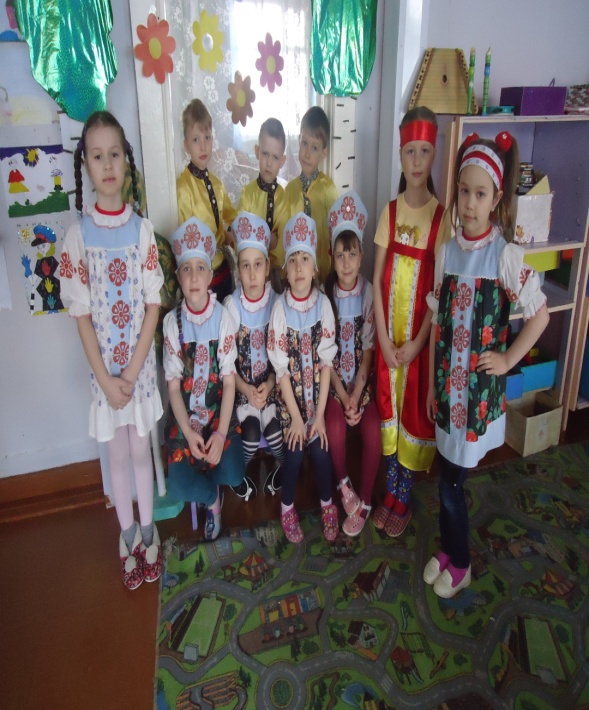 Подготовила: Дедюхина Е.В.,                                                                                                                                                                                                                                             воспитатель высшей категории                                                    Как сформировать социально - коммуникативную компетентность у дошкольников через развитие коммуникативных навыков - это воспитание способности эффективного общения и успешного взаимодействия с окружением. Оно основано на нескольких особенностях личности дошкольника: желании вступить во взаимодействие, способности слышать и сопереживать собеседнику, разрешать сложные вопросы взаимодействия, владеть правилами эффективного общения, уметь вести простой диалог, умение принимать участие в коллективных делах. Другими словами, нужно учить детей умению общаться, учить культуре общения, понимать  эмоциональное состояние собеседника.Основной важной ступеней к формированию коммуникативной компетентности является осознание  ребёнком своего «Я», включающего представление о себе, о своих возможностях. В старшем возрасте он начинает осознавать о своих желаниях, потребностях в уважении и признании со стороны взрослого. Он  без помощи взрослого старается разрешать разногласия, возникшие в игре, аргументировать свою точку зрения и соотносить её с точки зрения сверстников. Развивает свой внутренний план: способен осознать свои цели, способы их достижения, он может чётко эмоционально выражать положительное или отрицательное отношение к поступкам окружающих людей. Цель: Формировать  готовность к позитивному принятию школьника в будущемАктуальностьЦеленаправленное формирование коммуникативной компетенции у дошкольников часто остаётся за пределами внимания педагогов, родителей. Неумение контактировать с окружающими людьми, не умение работать коллективно в различных видах деятельности, правильно вести себя в обществе… Нам необходимо заботиться о том, чтобы дети непрерывно получали опыт общения, поощрять детскую дружбу, проявлять заботу о товарищах.Задачи:
-учить детей совместной деятельности, насыщать их жизнь событиями, которые бы и объединяли ребят;
-воспитывать в детях такие качества личности, которые помогают влиться в общество сверстников (организованность, общительность, отзывчивость, доброжелательность, щедрость).Вместе с тем, практика показывает: целенаправленное формирование коммуникативных компетенций у дошкольников часто остаётся за пределами внимания педагогов. Дети не умеют договариваться, часто ссорятся, конфликтуют, не пытаются услышать друг друга, агрессивны. Возникающие конфликтные  ситуации не только препятствуют нормальному общению детей, но и мешают воспитательно - образовательному процессу в целом. Для формирования коммуникативной компетентности дошкольников педагоги соблюдают следующие условия:- создание  ситуаций коммуникативной успешности:-обучение  совместному поиску взаимовыгодных решений в конфликтных ситуациях;- стимулирование коммуникативной деятельности, используя проблемные  ситуации;- мотивирование детей к выражению  своих чувств, характерных  черт  персонажей при помощи слов и мимики;- создание игровых  ситуаций, мотивирующих  детей к общению  со взрослыми и сверстниками.Совокупность методических методов, приёмы, формы организации детского общения также направлены на формирование социально - коммуникативную компетентность дошкольников через совместное участие детей в разнообразных  видах деятельности:Непосредственно - образовательная деятельность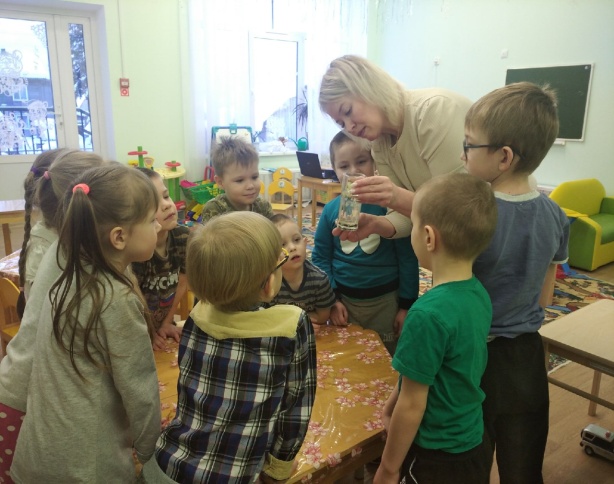 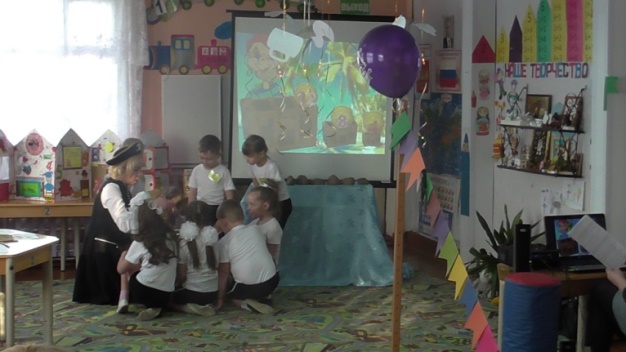 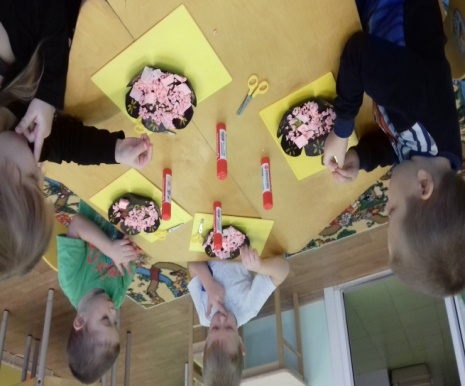 Беседы и составление  рассказов, сказок, отгадывание загадок (являются важными источниками развития коммуникативных навыков и речевого творчества)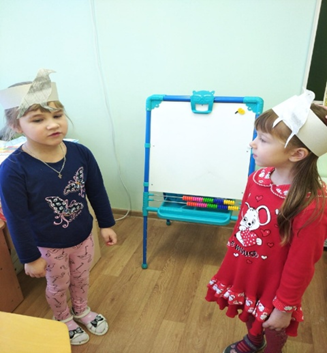 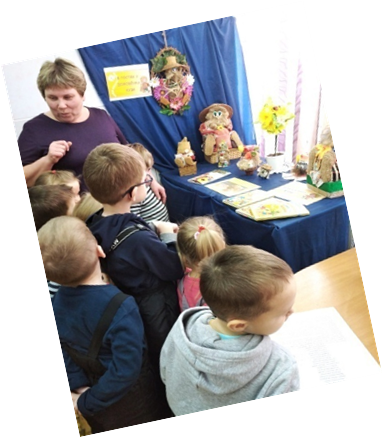 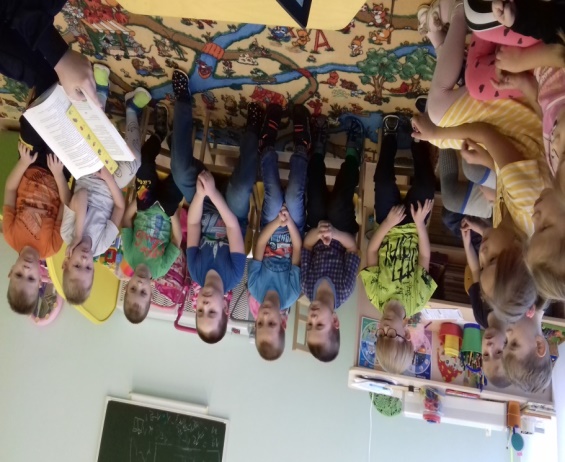 Игра и ситуативные разговоры( специально проектируемая педагогом, или возникающая спонтанно форма общения, направленная на  социализацию дошкольников и формирование их коммуникативных способностей).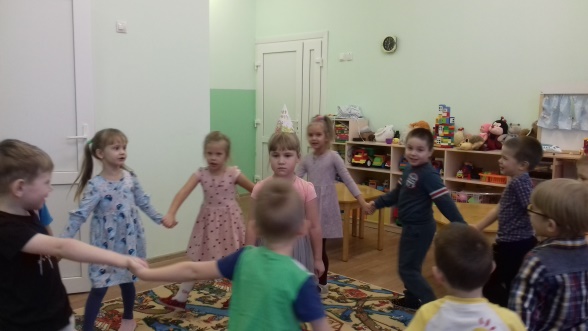 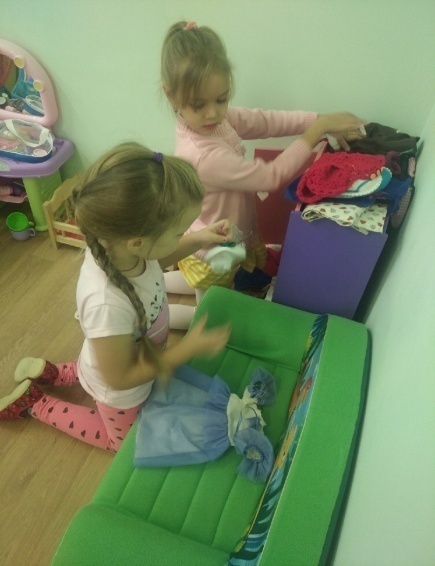 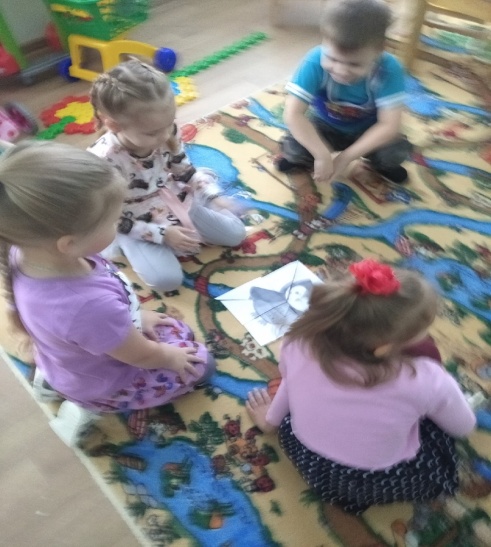 Конкурсы, концерты, соревнования и другое.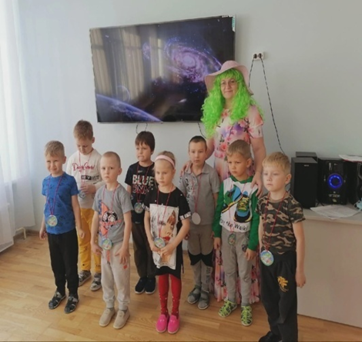 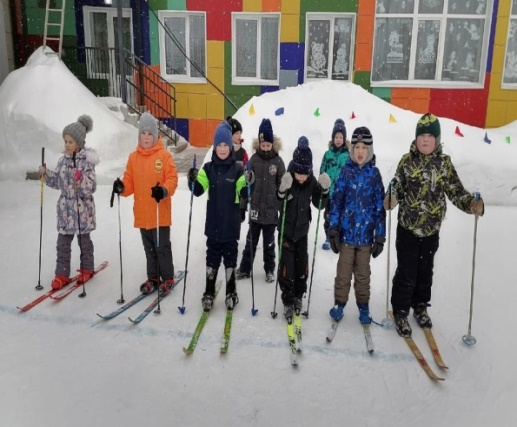 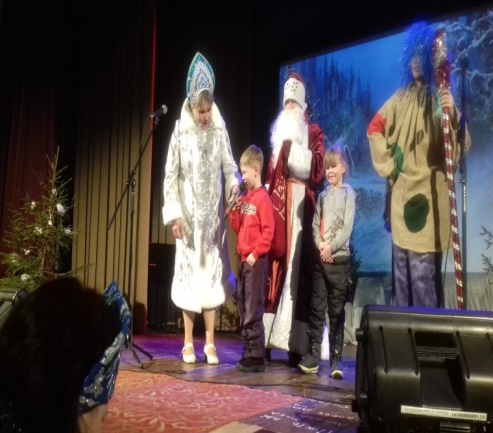 Каждый  компонент образовательной - педагогической среды, в которой находится ребёнок в дошкольном образовательном учреждении, обладает потенциальными возможностями развития коммуникативной компетентности дошкольников благодаря целенаправленной работе:- педагогическое просвещение  родителей, педагогов;- пути разрешения конфликтных ситуаций в детском коллективе;- подбор интеграции игровых упражнений, игр в педагогической деятельности...Необходимо  осуществлять постоянное взаимодействие путём вовлечения родителей в жизнь детского сада, участия их в развивающей образовательной  деятельности. Присутствие родителей на различных мероприятиях  поддерживает у ребёнка возможность закладывать отношение к жизни и обществу, тем самым оказывая влияние на развитие социально - коммуникативной компетентности у старших дошкольников. Показателем служит элемент поведения, понимание последовательности развития событий, принимать участие в коллективных делах, вести диалог со взрослыми.Работа с родителями в педагогической среде
- совместные образовательные проекты, а также семейные;- вечера вопросов и ответов;-  родительские гостиные;-  совместное творчество родителей, детей и педагогов;- творческие выставки и фотовыставки;- тематические вечера и викторины;- совместные досуги;-видеоинтервью и мультимедийные презентации;-совместное создание мини - музеев;- беседы.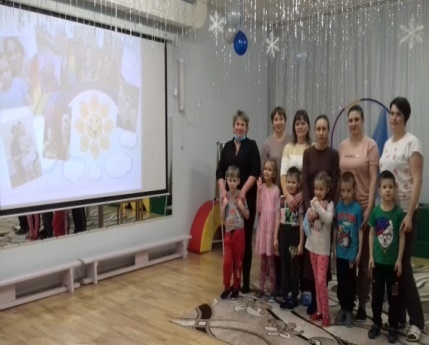 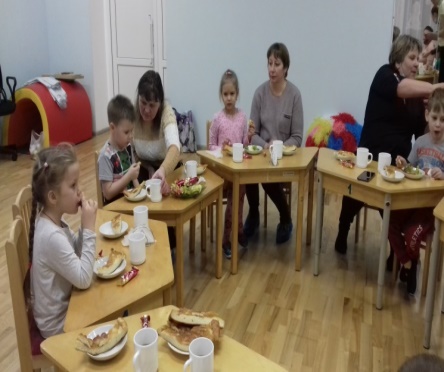 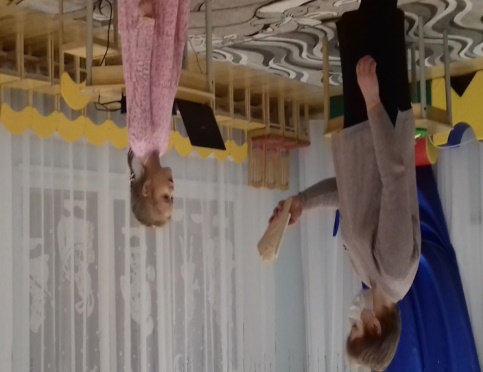 Формирование социально - коммуникативной компетентности у детей старшего дошкольного возраста рассматривается как ресурс для успешной социализации  и является важнейшей частью подготовки к школьному  обучению, от чего зависит успешность в общении и личностное развитие.